ProductorioUn productorio es una notación matemática que representa la multiplicación de una serie de valores, o infinitos valores.Se representa con la letra pi mayúscula y su notación es idéntica a la de un sumatorio. Por ejemplo: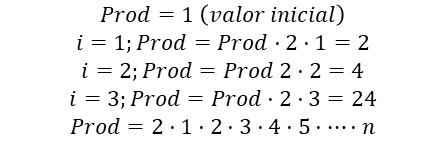 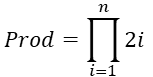 Entonces la forma general de un productorio sería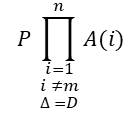 El productorio iría desde i (i=1) hasta el valor n (valor conocido), por lo que multiplicará los valores del vector A en las respectivas posiciones de i. A parte de esta notación, se le pueden añadir más condiciones al productorio (de la misma forma que a un sumatorio). Se puede determinar que no realice la multiplicación de un valor determinado del vector A (i ≠ m). También se puede modificar el incremento del valor i (∆ = D) ya que si no se pone nada el incremento es 1 por determinado.En un diagrama de flujo, se escribe de la forma.A diferencia de los sumatorios, los productorios hay que inicializarlos a 1 ya que si se inicializa a 0 se multiplicará todo por 0.El caso más representativo de un productorio es el cálculo del factorial de un número: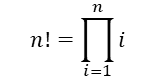 